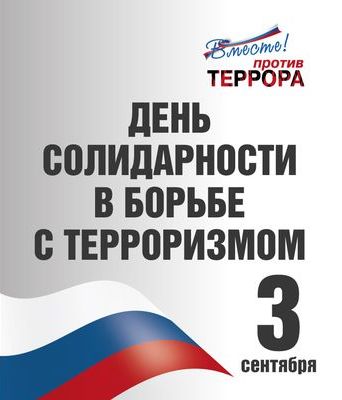 Одна из памятных дат России, отмечаемая ежегодно  3 сентября, называется  - Днём солидарности в борьбе с терроризмом. Эта дата  установлена в 2005 году, так как имеет прямую связь с трагическими событиями, которые произошли в Беслане   1 сентября 2004 года. Во время праздничной линейки, посвященной 1 сентября, в школу проникли боевики и захватили в заложники учителей, детей и их родственников. Трое суток 1128 человек были в плену у бандитов. В ходе чудовищного теракта погибло более 350 чел. (среди которых 150 детей, женщины, военнослужащие) и свыше 500 ранено. В ходе операции по освобождению заложников был убит 31 террорист, а 1 арестован.  Число погибших составило 1% населения города.Поэтому в этот день каждый год, как в Беслане, так и на всей территории России принято вспоминать жертв террористических актов и погибших при исполнении своего служебного долга сотрудников правоохранительных органов.К сожалению ни кто не застрахован от попадания в опасную для жизни и здоровья ситуацию. Терроризм – очень тяжкое преступление, организованное группой людей, стремящихся достичь своей цели ценой жизни мирных граждан. Преступники используют взрывы в общественных местах и захват заложников, помните о мерах безопасности и сохраните свою жизнь и жизни окружающих.Как себя вести при террористических актах1. С подозрением относитесь ко всем оставленным в общественных местах вещам. Неизвестный сверток или сумка, лежащие на улице, в торговом центре, в метро, в транспорте или в здании школы может оказаться бомбой. Немедленно сообщите о находке в МЧС по телефону «01» или в полицию по «02». Не паникуйте, просто отойдите подальше, предупредив кого-то из спецслужб.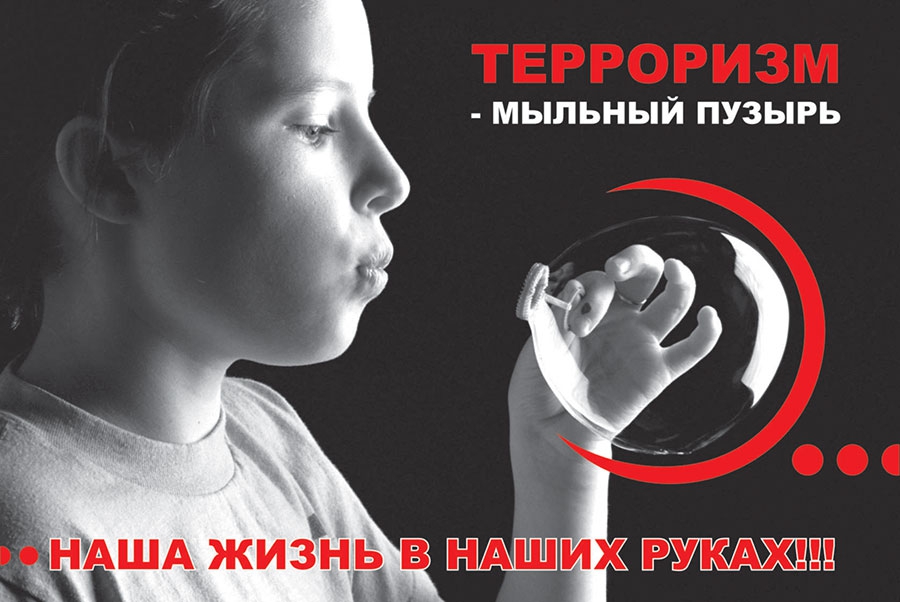 2.   Те же действия предпринимайте, если видите проволоку или шнур, лежащие или протянутые в неподходящих местах. Провода, свисающие из багажника или кузова автомобиля тоже должны насторожить вас. Ваша бдительность поможет спасти много жизней, если вы не поленитесь позвонить и рассказать о подозрительных находках.3.  Если же вы оказались в заложниках, ведите себя тихо и не привлекайте внимание террористов, не перечьте им и не возмущайтесь громко и активно. Оцените реальную возможность побега, если вы видите, что возникла суматоха, и внимание преступников приковано к ее источнику, попробуйте бежать.4.  Никогда не пытайтесь обезоружить или как-то бороться с террористами, без специальной подготовки этого делать не следует. Больше всего жертв возникает при штурме преступниками здания, лягте неприметно и не двигайтесь. Не бегите и не суетитесь, в этом случае есть риск попасть на линию огня. Не поднимайте оружие террористов – в человека с автоматом могут стрелять и свои.5. Если вы оказались на улице во время террористического акта, и возникла стрельба, доберитесь ползком или на четвереньках до ближайшего укрытия и затаитесь там. При невозможности движения лягте на землю.6. Услышав перестрелку на улице, не выглядывайте в окно. Уйдите в дальнюю комнату или в коридор, чтобы случайная пуля не поразила вас. Устройтесь на полу и не двигайтесь до окончания стрельбы. Если в здании что-то взорвалось или начался пожар, выходите на улицу, соблюдая осторожность.Как выявить террориста. Террористы, как правило, действуют скрытно, стараясь не попадаться на глаза ни правоохранительным органам, ни простым гражданам. Но их деятельность вполне может показаться необычной или подозрительной. Если признаки странного поведения не находят естественного объяснения, немедленно сообщите об этом в силовые структуры. Будьте внимательны, постарайтесь запомнить приметы этих людей, отличительные черты их лиц, одежду, имена, клички, возможные шрамы и татуировки, особенности речи и манеры поведения, тематику разговоров и т. д. Не пытайтесь их останавливать сами, иначе вы можете стать их первой жертвой.На что необходимо обращать внимание:•         На подозрительных лиц, иногда нарочито неприметных, не выделяющихся, но чем-либо странных.•         На небольшие группы людей, собравшихся с определенной целью, возможно агрессивно настроенных.•         На сдаваемые или снимаемые квартиры, подвалы, подсобные помещения, склады, вокруг которых наблюдается странная активность.•         На подозрительные телефонные разговоры.Будьте бдительны!!!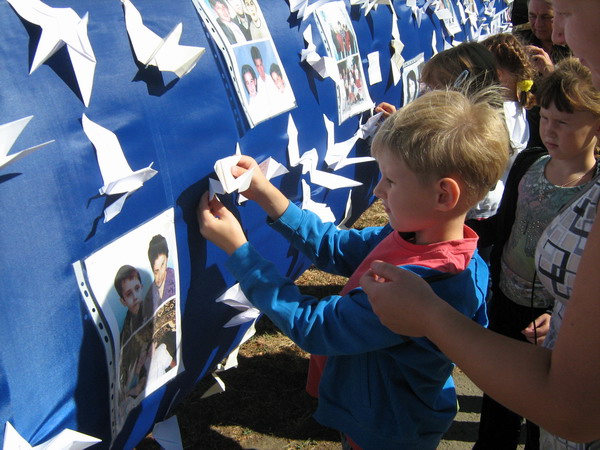 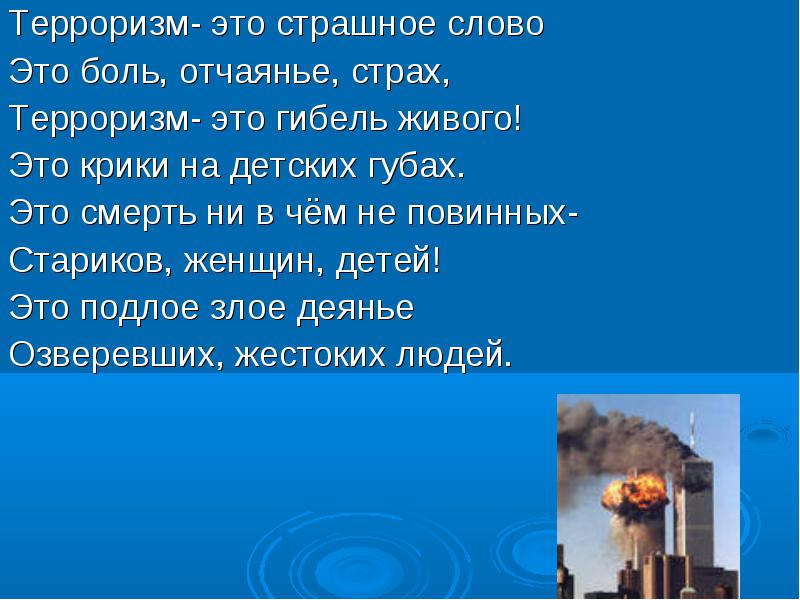 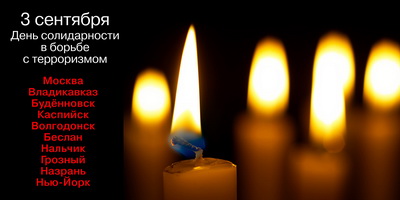 